
Zentangle pattern ideas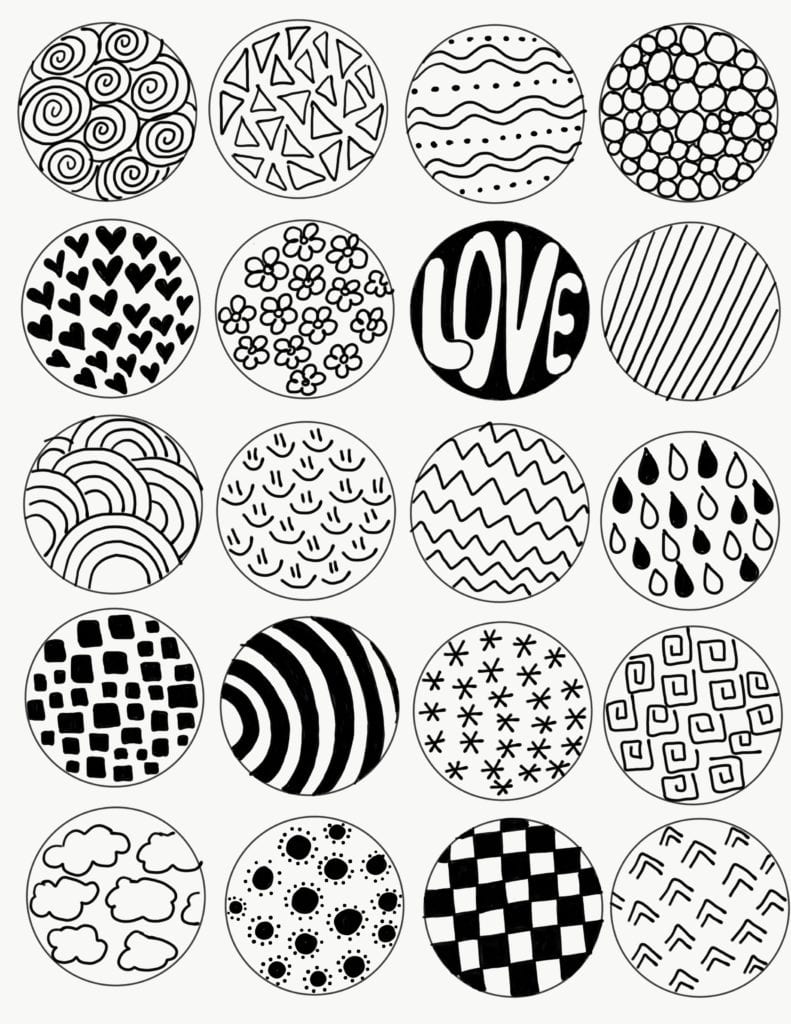 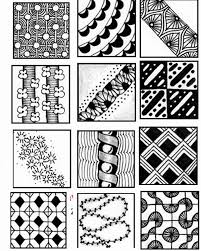 A day for the Y5 class at the moment could look like:A day for the Y5 class at the moment could look like:A day for the Y5 class at the moment could look like:TimeWhat are we doing?Activity choices9.00-10.00amActive / Motivate TimeJoin Joe Wicks – The Body Coach TV – you tube –for his daily workout or choose one of the activities in the blue boxes.10.00-10.30amReading TimeRead a Collins e-book https://collins.co.uk/pages/support-learning-at-home or choose one of the activities in the orange boxes.11.00-12.00pmLearning TimeChoose one of the activities in the green boxes.12.00-12.30pmLunchHelp make lunch, set the table and put everything away.12.30-1.00pmFree PlayHave a rest and play with some toys or relax.1.00-2.00pmCreative TimeChoose one of the activities in the yellow boxes.2.00-3.00pmLearning TimeChoose one of the activities in the green boxes.Learning TimeCreative TimeActive/Motivate timeReading timeLIVE WRITING LESSONS!Write a story with the whole country! Join @janeconsidine each morning at 9:45am and write a chunk of the story. She’ll pick some to be part of the final story.Subscribe to the You tube channelwww.youtube.com/c/thetrainingspaceFREE WRITINGSome fabulous images and story openers for you to continue on:www.pobble365.com Just choose a day where the image grabs you to write a paragraph or 2.DIARYKeep up with or begin to write a diary entry for each day, using your most beautiful handwriting.MATHS LESSONComplete a daily maths lesson from whiterosemaths.com/homelearning/orwww.iseemaths.com MATHS HOME CHALLENGE SHEETTake a look at the 9 tasks on the sheet. See how many of the active maths activities you can manage over the week. Email me any pictures of completed sheets. I might have a go too!ZENTANGLE ARTGrab a black pen, and have a go at producing some zentangle art. These are repeated patterns or doodles and can be very relaxing. (Look up Zentangles online to help you.)You could draw around your hand and then Zentangle the inside: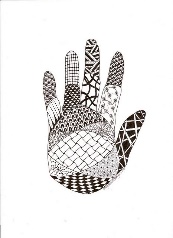 Or you could make your own zentangle ‘chatterbox’: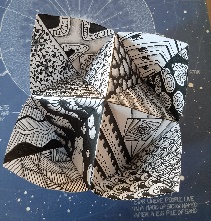 SCIENCE WITH MADDIE MOATEThis can be found on Youtube. Daily lessons that focus around a topic.MUSIC WITH MYLEENE KLASSThis can be found on Youtube. She does lessons twice a week. Let me know what these are like.PE with JOE WICKSA daily work out at 9am for all the family.YOGAFollow an online yoga video with Cosmic Kids. LEARN A DANCE ROUTINE WITH OTI MABUSEOti Mabuse from ‘Strictly come Dancing’ and ‘The greatest Dancer’ is doing daily dance lessons for children on Youtube. EXERCISEwww.gonoodle.comTry this website for some motivating exercise fun.ROCK KIDZ LIVEA daily live sing along to some rock tunes. Lots of fun and you don’t have to be particularly tuneful!SET YOURSELF A GOAL!So is there anything that you can’t do now, but you want to be able to do in a few weeks? My eldest daughter wants to be able to do a handstand properly. But you might want to learn to:*Juggle*Practise keepy uppys with a football*Knit/sew/crochet*cartwheel*solve a rubik’s cube*learn skipping games*learn cat’s cradle*CookLet me know if you’ve learnt anything new! The more fun the better! Send in your photos.BEETLEBOY BY M.G.LEONARD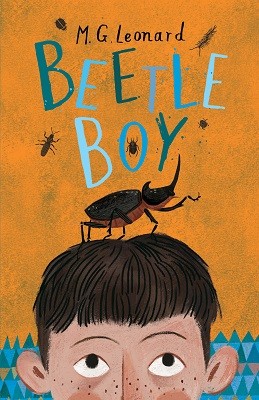 This is one of my favourite books that I read last year. I have attached the first chapter. Read it! Then choose one of the following activities:ART - After looking at the cover and reading Chapter One, draw what you think Darkus, Uncle Max and his dad look like.WRITE:  a missing person’s poster describing key details (i.e. 5Ws - Who, what, when, where, why) of the disappearance.If you love it (as much as I did) then you could always download the audible version for free or check out the library’s BORROWBOX service.M.G.Leonard is a Brighton author and Beetleboy is the first in a series of her books. I think you’ll really like it. Let me know what you think!READ EVERY DAYMake sure you read something that you enjoy for at least 20 minutes each day. If you are struggling to find something to read, please email me.STORYTIME WITH DAVID WALLIAMS11am every day.